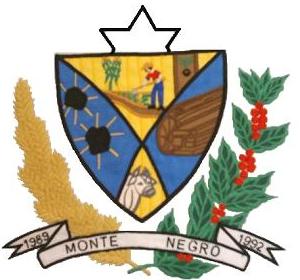 ESTADO DE RONDÔNIACÂMARA MUNICIPAL DE MONTE NEGRO-ROPODER LEGISLATIVOATA DA SÉTIMA SESSÃO ORDINÁRIA, DO SEGUNDO PERÍODO LEGISLATIVO DA QUARTA SESSÃO LEGISLATIVA DA SÉTIMA LEGISLATURA DA CÂMARA MUNICIPAL DE MONTE NEGRO – RO, EM 18/09/2020 ÀS 10h00min HORAS.Aos dezoito dias do mês de setembro, do ano de dois mil e vinte, às 10h00min horas, na Sala de Sessões, no Prédio da Câmara Municipal de Monte Negro-RO reuniram-se sobre a presidência do vereador MARCOS ANTÔNIO DOS SANTOS – MDB, que contou com a presença dos seguintes vereadores: JOEL RODRIGUES MATEUS – DEM, HÉLIO FERREIRA DOS SANTOS – PP, PEDRO ALVES DA SILVA– DEM, JOSÉ EDSON GOMES PINTO – PSD, RAILDO JOSÉ BONFIM – MDB, BENEDITO MONTEIRO – MDB E MARINEIDE RODRIGUES – PV. Sendo registrada a ausência do Vereador ELIAS LOPES DA CUNHA – PMN. Havendo quórum regimental e invocando a proteção Divina o Presidente declarou aberta a sessão. Em seguida passou-se para a votação da Ata da Sexta Sessão Ordinária do segundo período legislativo, realizada em 11/09/2020. Aprovada em votação simbólica, pela maioria simples dos votos, por 07 (sete) votos favoráveis, 01 (Um) ausente e nenhum voto contrário. Em seguida passou-se para a leitura do MATERIAL DE EXPEDIENTE que constou: I-OFÍCIO Nº 097/FME/2020 de autoria Gilvania Bergamo Moratto- Secretária de Gestão em Educação. Assunto: envio de balancete mensal do mês de agosto/2020. II– OFÍCIO Nº 0410/GAB/2020 de autoria de Katia da Silva Augustinho – Chefe de Gabinete. Assunto: encaminhamento Ratificação de Portarias nº 683/GAB/2020; Portarias nº. 840 a 852/2020; Decreto nº 1962 a 1967/2020; Edital de nº 011/2020 – Convocação de aprovados no concurso público. III– OFÍCIO Nº 007/GAB/VEREADOR/CMMN/2020, encaminhado ao senhor Evandro Marques da silva, de autoria do Vereador ELIAS LOPES DA CUNHA – PMN.  IV– OFÍCIO Nº 035/CMMN/2020/GAB/VEREADOR, encaminhado ao senhor Evandro Marques da silva, de autoria do Vereador JOSÉ EDSON GOMES PINTO – PSD. V– OFÍCIO Nº 008/GAB/VEREADOR/CMMN/2020, encaminhado ao senhor Evandro Marques da silva, de autoria do Vereador RAILDO JOSÉ BONFIM – MDB. Não havendo mais nada para leitura de material de expediente. Passou-se para o uso da tribuna no PEQUENO EXPEDIENTE. E não havendo oradores inscritos no pequeno expediente, passou-se para o GRANDE EXPEDIENTE, com o tempo de 60 minutos distribuídos entre as bancadas com direito a parte aos demais vereadores. Fez uso da tribuna o seguinte vereador: JOSÉ EDSON GOMES PINTO – PSD, RAILDO JOSÉ BONFIM – MDB, JOEL RODRIGUES MATEUS – DEM. Em seguida passou-se para a ORDEM DO DIA da presente sessão que constou: I–PROCESSO LEGISLATIVO N° 56/CMMN/2020 referente ao Projeto de Lei n° 055/GAB/PMMN/2020 de autoria do Executivo Municipal. Dispõe: reformulação administrativa mediante transposição, remanejamento e transferência ao orçamento vigente da outras providencia (R$ 79.390,18). Regime de Urgência II–PROCESSO LEGISLATIVO N° 058/CMMN/2020 referente ao Projeto de Lei n° 057/GAB/PMMN/2020 de autoria do Executivo Municipal. Dispõe: Autoriza a abertura de crédito adicional suplementar por excesso de arrecadação no orçamento vigente e da outras providências (R$ 1.215.725,16). Regime de Urgência. E não havendo oradores inscritos para a discussão das matérias, passou-se para a votação do primeiro item da Ordem do dia, ficando aprovado o Regime de Urgência que consta na Mensagem do Projeto de Lei 055/GAB/PMMN/2020, por 07 (sete) votos favoráveis, 01 (Um) ausente, e nenhum voto contrário. Em seguida passou-se para a votação do PROCESSO LEGISLATIVO N° 56/CMMN/2020 referente ao Projeto de Lei n° 055/GAB/PMMN/2020 de autoria do Executivo Municipal, sendo Trâmite da matéria: Única discussão e votação. Votação: Nominal, Base Legal: Maioria absoluta, ficando aprovado por 07 (sete) votos favoráveis, 01 (Um) ausente, e nenhum voto contrário.  Em seguida passou-se para a votação do segundo item da Ordem do dia, ficando aprovado o Regime de Urgência que consta na Mensagem do Projeto de Lei 057/GAB/PMMN/2020 por 07 (sete) votos favoráveis, 01 (Um) ausente, e nenhum voto contrário. Em seguida passou-se para a votação do PROCESSO LEGISLATIVO N° 058/CMMN/2020 referente ao Projeto de Lei n° 057/GAB/PMMN/2020 de autoria do Executivo Municipal; sendo Trâmite da matéria: Única discussão e votação. Votação: Nominal, Base Legal: Maioria absoluta, ficando aprovado por 07 (sete) votos favoráveis, 01 (Um) ausente, e nenhum voto contrário. E não havendo mais nada para ser deliberado na ordem do dia da presente sessão, fez uso da tribuna o Sr. Prefeito Evandro Marques. Em seguida Sr. Presidente declarou encerrada a Sessão, convocando os Nobres vereadores e o público presente para próxima Sessão Ordinária a ser realizada no dia 25 de setembro de 2020, às 10h00min e solicitou a mim 1º secretário que lavrasse a presente Ata a qual após lida e se aprovada, seguirá assinada por mim e demais membros da Mesa Diretora.Sala de sessões, 18 de setembro de 2020.MARCOS ANTÔNIO DOS SANTOS                       JOEL RODRIGUES MATEUS       Presidente/CMMN                                             1º Secretário/CMMNPEDRO ALVES DA SILVA                                   HÉLIO FERREIRA DOS SANTOS          Vice Pres./CMMN                                                  2º Secretário/CMMN